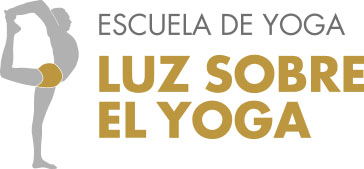 Camino de la Zarzuela 11, 2º izda28240 Aravaca (Madrid)660 60 65 15julio_gallego@hotmail.comFORMULARIO DE INSCRIPCIÓN CURSO DE ESPECIALIZACIÓN EN YOGA IYENGAR TERAPÉUTICO2021/22             NOMBRE:APELLIDOS:FECHA DE NACIMIENTO:PROFESIÓN:DIRECCIÓNTELÉFONO:E-MAIL:¿Cuánto tiempo llevas practicando yoga?¿Qué sistemas has practicado y durante cuánto tiempo cada uno?¿Cuánto tiempo llevas siendo profesor de yoga?¿Cuántas clases semanales impartes?¿Cuál es tu titulación de profesor?Explica brevemente tus motivaciones para querer realizar esta formación.¿Tienes algún problema de salud? Si es así, descríbelo.